GP Activity Data – June 2022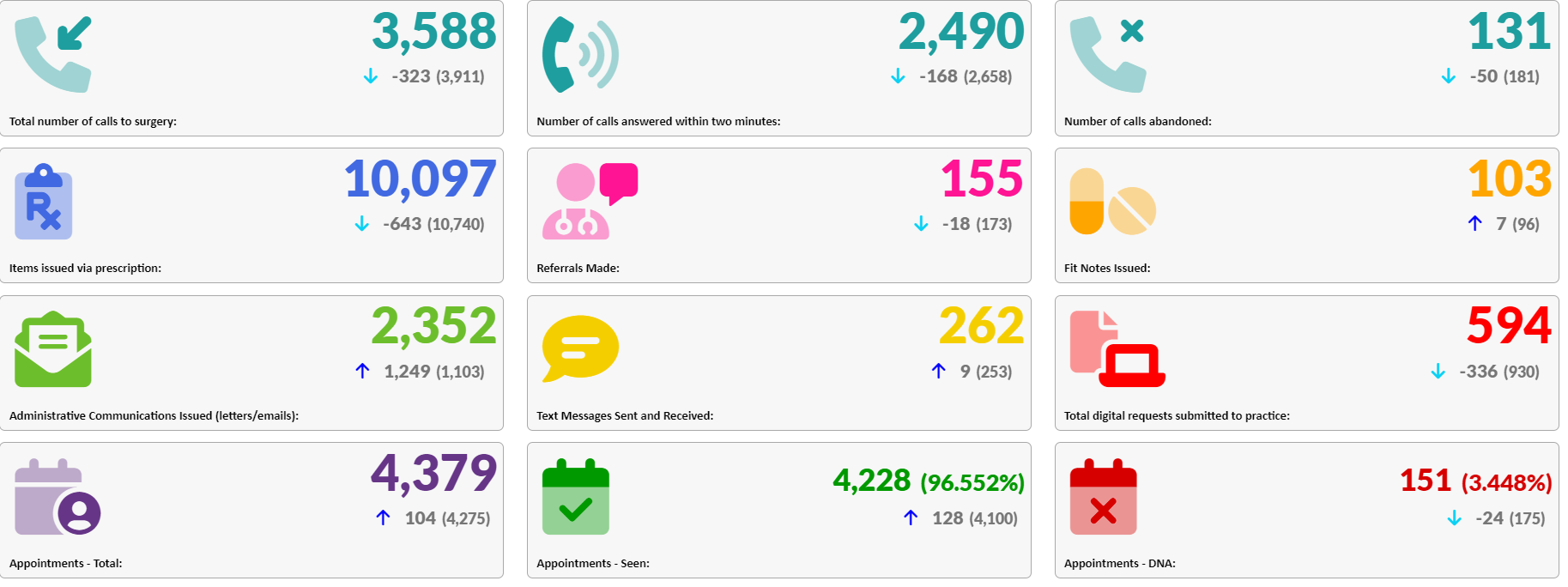 